LISTBOX KOMPONENTASI BILAN ISHLASH ListBox komponenti ro‘yxat va massiv ko‘rinishidagi ma’lumotlarniekranda aks ettirishda ishlatiladi. Ma’lumotlarni kiritishda esa Edit komponentasidan foydalaniladi. ListBox komponentasi Standart komponentalar palitrasida joylashgan bo‘lib, u     ko‘rinishdagi pik-togrammaga ega. Bu tugmachani bosib formadan ro‘yxat  uchun joy ajratiladi va keyin esa xossalari aniqlanadi.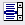 Uning ayrim asosiy xossalari:Items – ro‘yxat elementlarini beradi;Sorter – ro‘yxat elementlarini alfavit bo‘yicha avtomatik ravishda tartiblaydi;	Clear – barcha ro‘yxat elementlarini o‘chiradi.Delphi dasturida yangi forma oynasini ochamiz: 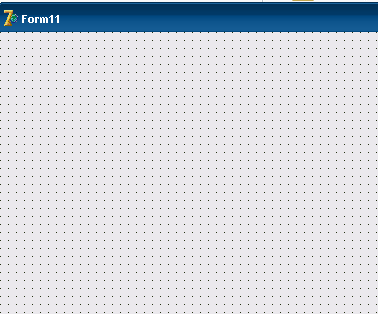 Formaga 1ta Label, 2ta Button, 1ta Edet, 2 ta ListBox  komponentalarini quyidagi holatda joylashtiramiz: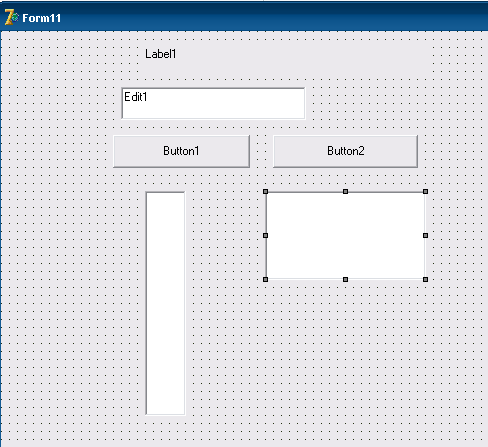 Label1 komponentasini yozuvini Massivning eng katta va eng kichik elementini topish yozuvi bilan almashtiramiz. Yozuv Obyekt inspektori oynasining Caption bo’limidan o’zgartiriladi: 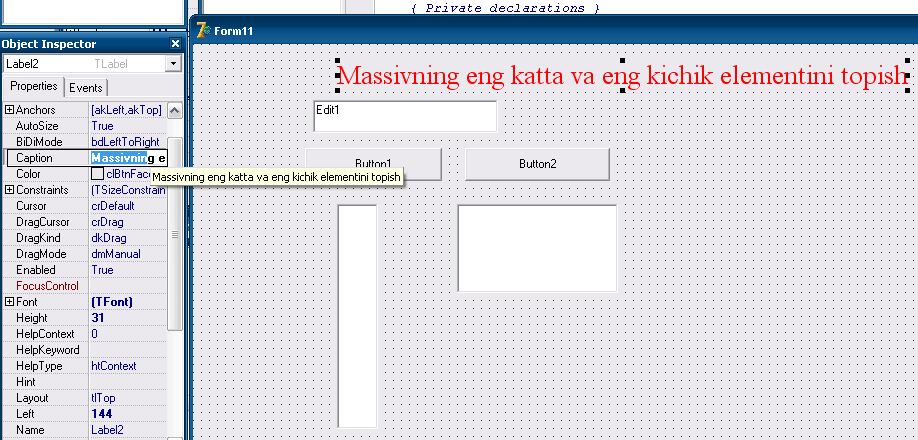 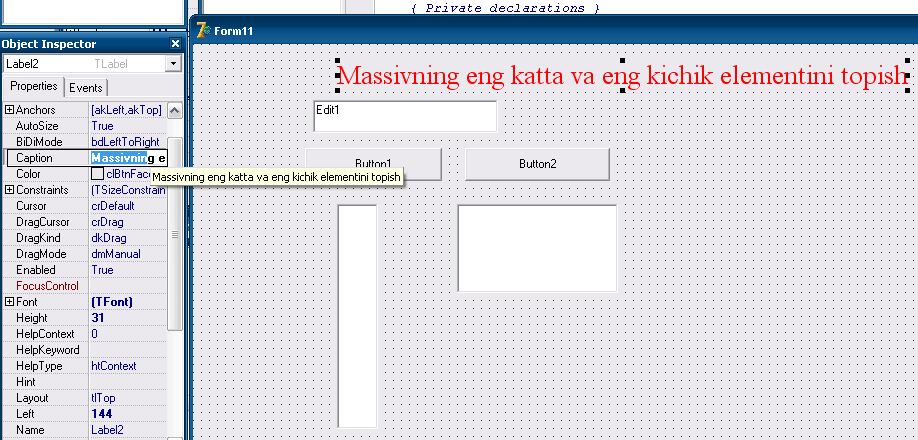 Button1-Kiritish, Button2–Yechish so’zlariga almashtiramiz. Bu ham Obyekt inspektori oynasining Caption bo’limidan o’zgartiriladi. Natija quyidagicha: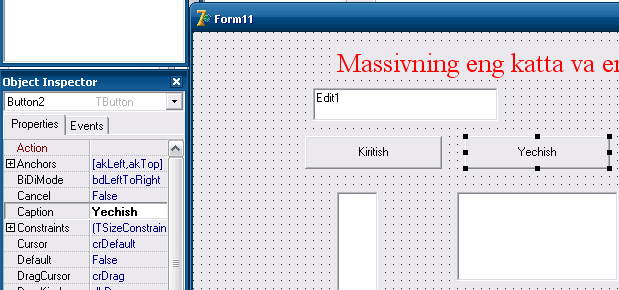 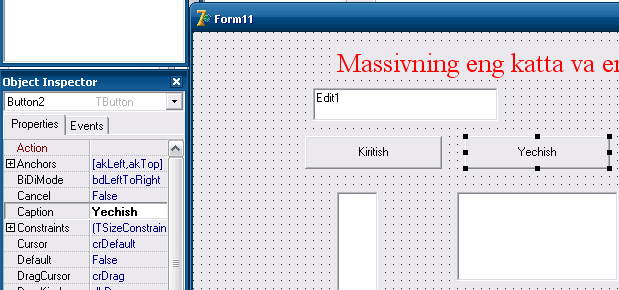  Edet1 komponentasidagi Edit1 yozuvini uchiramiz. Obyekt inspektori oynasining Text bo’limidan uchiriladi: 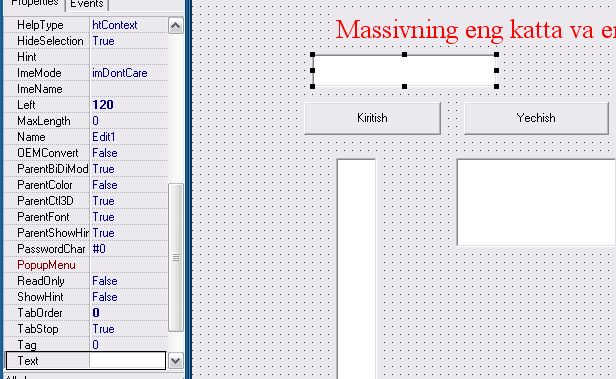 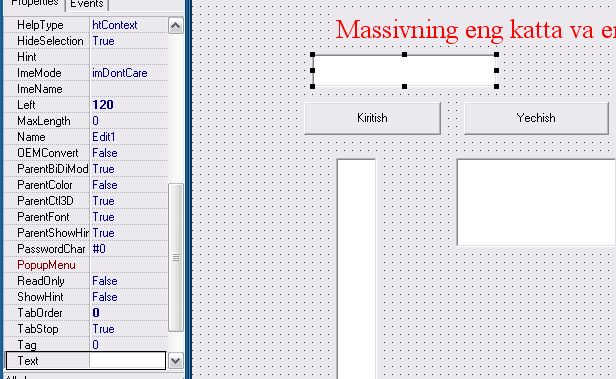 Kodlarni tahrir qilish oynasini ochamiz. Ochilgan Kodlarni tahrir qilish oynasidagi  o’zgaruvchilarni e’lon qilish bo’limidagi Form1:Tform1; keyingi qatorda massiv va o’zgaruvchilarni quyidagicha kiritamiz: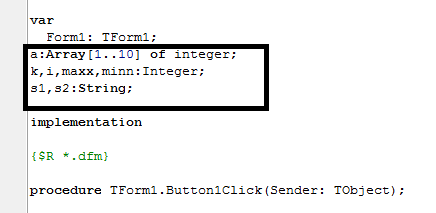 Formadagi Button1-Kiritish tugmasida sichqoncha chap tugmasini chertamiz va quyidagi dasturni kiritamiz: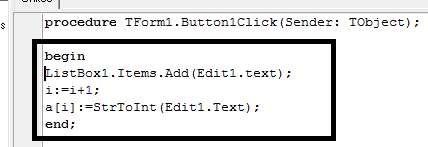 Izoh:Add-yangi qator tuzish.Formadagi Button2-Yechish tugmasida sichqoncha chap tugmasini chertamiz va quyidagi dasturni kiritamiz: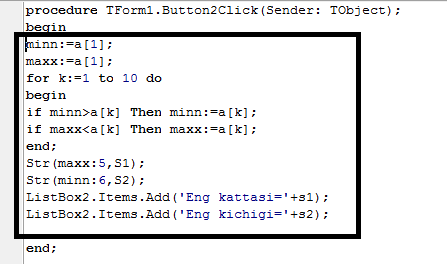 TForm1 sichqoncha chap tomoni bilan chertib Kodlarni tahrirlash oynasining forma prosedura bo’limida quyidagilarni kiritamiz: 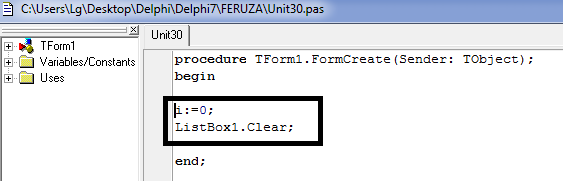 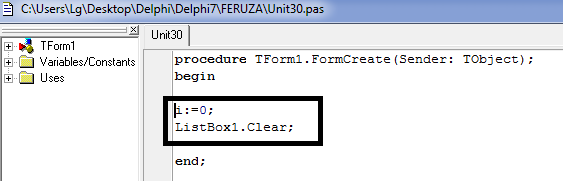 Dasturni ishga tushiramiz (F9). Edit1 tugmasiga qiymat kiritamiz (massiv elementlari) va Button1-Kiritish tugmasicha sichqoncha bilan chertamiz. 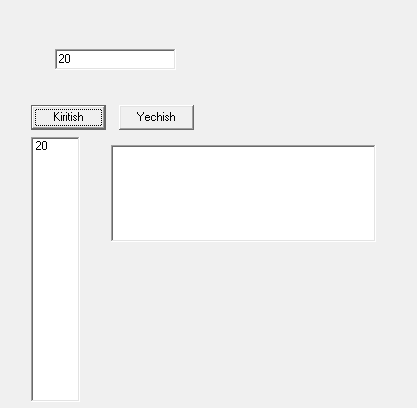 Kiritilgan qiymatlar ListBox komponentasiga kiritiladi. Shu tariqa 10 qiymat kiritamiz va Yechish tugmasiga chertamiz. Natija quyidagicha: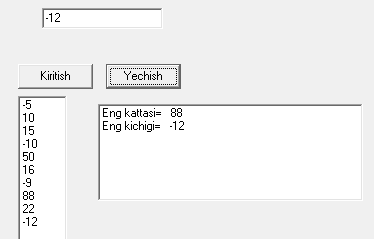 Dasturni saqlab qo’yamiz.